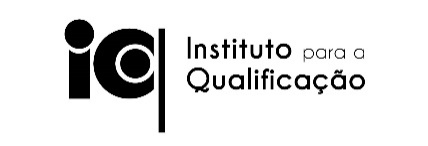 (IDENTIFICAÇÃO DA ENTIDADE FORMADORA)ANEXO 5FICHA MENSAL DE ASSIDUIDADEFPCT (FORMAÇÃO PRÁTICA EM CONTEXTO DE TRABALHO)IDENTIFICAÇÃO DA AÇÃO DE FORMAÇÃOIDENTIFICAÇÃO DO FORMANDOIDENTIFICAÇÃO DA ENTIDADE DE APOIO Á ALTERNÂNCIA / ENTIDADE ENQUADRADORA DE FPCT	MÊS ______________________	_________________________, __________de _____________________de __________Assinatura do(a) tutor(a) e carimbo da entidade enquadradoraDesignação do itinerário:N.º:Modalidade de Formação:       Aprendizagem            CEF               CET              EFAFormação   ModularNome:Idade:Telefone/Telemóvel:E-mail:Designação:Local de realização da FPCT:Tutor: Telefone/Telemóvel:E-mail:      Presenças (horas)      Presenças (horas)Breve descrição das tarefas     Faltas     FaltasDias2    Entrada      SaídaBreve descrição das tarefasCom documento justificativoCom documento justificativoCom documento justificativoRubricaRubrica    Entrada      SaídaBreve descrição das tarefasFormando(a)Tutor(a)Breve descrição das tarefas   Sim     Não12345678910111213141516171819202122232425262728293031